Протокол самообследованияКритерий «Открытость и доступность информации об организации»Показатель № 1.1: Соответствие информации о деятельности организации, размещенной на общедоступных информационных ресурсах, перечню информации и требованиям к ней, установленным нормативными правовыми актами. (Согласно Федеральному закону от 29 декабря 2012 года № 273-ФЗ «Об образовании в Российской Федерации»; Постановлению Правительства Российской Федерации от 10 июля 2013 года № 582 «Об утверждении Правил размещения на официальном сайте образовательной организации в информационно-телекоммуникационной сети «Интернет» и обновлению информации об образовательной организации»; Приказу Министерства финансов Российской Федерации от 22 июля 2015 года № 116н «О составе информации о результатах независимой оценки качества образовательной деятельности организаций, осуществляющих образовательную деятельность, оказания услуг организациями образования, социального обслуживания, организациями образования, размещаемой на официальном сайте для размещения информации о государственных и муниципальных учреждениях в информационно-телекоммуникационной сети «Интернет», и порядке ее размещения»)Показатель № 1.2: наличие и функционирование на официальном сайте организации дистанционных способов обратной связи и взаимодействия с получателями услуг. Количество баллов определяется согласно Приказу Минтруда России от 31 мая 2018 года № 344Н «Об утверждении Единого порядка расчета показателей, характеризующих общие критерии оценки качества условий оказания услуг организациями в сфере образования, охраны здоровья, образования, социального обслуживания и федеральными учреждениями медико-социальной экспертизы».Критерий «Комфортность условий предоставления услуг»Показатель № 2.1: обеспечение в организации комфортных условий для предоставления услуг (Количество баллов определяется согласно Приказу Минтруда России от 31 мая 2018 года № 344Н «Об утверждении Единого порядка расчета показателей, характеризующих общие критерии оценки качества условий оказания услуг организациями в сфере образования, охраны здоровья, образования, социального обслуживания и федеральными учреждениями медико-социальной экспертизы»):Критерий «Доступность услуг для инвалидов»Показатель № 3.1: оборудование территории, прилегающей к организации, и ее помещений с учетом доступности для инвалидов (Количество баллов определяется согласно Приказу Минтруда России от 31 мая 2018 года № 344Н «Об утверждении Единого порядка расчета показателей, характеризующих общие критерии оценки качества условий оказания услуг организациями в сфере образования, охраны здоровья, образования, социального обслуживания и федеральными учреждениями медико-социальной экспертизы»):Показатель № 3.2: Обеспечение в организации условий доступности, позволяющих инвалидам получать услуги наравне с другими, включая (Количество баллов определяется согласно Приказу Минтруда России от 31 мая 2018 года № 344Н «Об утверждении Единого порядка расчета показателей, характеризующих общие критерии оценки качества условий оказания услуг организациями в сфере образования, охраны здоровья, образования, социального обслуживания и федеральными учреждениями медико-социальной экспертизы»):№п/пПараметры оценкиОтметка о наличии информацииОтметка о наличии информацииНаличие информации о:Наличие информации о:на стендахна сайтедате создания организации образования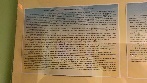 https://nbs2.ru/?page_id=1044учредителе (учредителях)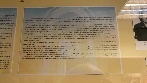 https://nbs2.ru/?page_id=991месте нахождения, филиалах (при их наличии) https://nbs2.ru/?page_id=991режиме, графике работы 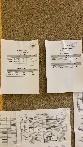 https://nbs2.ru/?page_id=991контактных телефонах 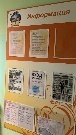 https://nbs2.ru/?page_id=991адресах электронной почтыhttps://nbs2.ru/?page_id=991структуре и об органах управления организации образованияhttps://nbs2.ru/?page_id=984видах предоставляемых образовательных услуг https://nbs2.ru/?page_id=991материально-техническом обеспечении предоставления услугhttps://nbs2.ru/?page_id=78наличие копии устава организации образованияhttps://nbs2.ru/?page_id=3256наличие копии плана финансово-хозяйственной деятельности организации образования, утвержденного в установленном законодательством Российской Федерации порядке, или бюджетной сметы (информация об объеме предоставляемых услуг)https://nbs2.ru/?page_id=969порядке и об условиях предоставления услуг https://nbs2.ru/?page_id=3997численности получателей услуг организацией образования за счет бюджетных ассигнований https://nbs2.ru/?page_id=3997численности получателей услуг организацией образования за счет средств физических лиц и (или) юридических лицhttps://nbs2.ru/?page_id=3997наличии лицензий на осуществление деятельности, подлежащей лицензированию в соответствии с законодательством Российской Федерацииhttps://nbs2.ru/?page_id=43правилах внутреннего распорядка для получателей услуг 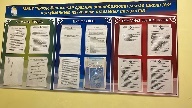 https://nbs2.ru/?page_id=31правилах внутреннего трудового распорядка https://nbs2.ru/?page_id=31коллективном договореhttps://nbs2.ru/?s=%D0%BA%D0%BE%D0%BB%D0%BB%D0%B5%D0%BA%D1%82%D0%B8%D0%B2%D0%BD%D1%8B%D0%B9+%D0%B4%D0%BE%D0%B3%D0%BE%D0%B2%D0%BE%D1%80наличии предписаний органов, осуществляющих государственный контроль в сфере образования, и отчетов об исполнении указанных предписанийhttps://nbs2.ru/?page_id=3939проведении независимой оценки качества условий оказания услуг организациями образованияhttps://nbs2.ru/?page_id=971О реализуемых образовательных программахhttps://nbs2.ru/?page_id=66О языках образованияhttps://nbs2.ru/?page_id=64о федеральных государственных образовательных стандартах, об образовательных стандартахhttps://nbs2.ru/?page_id=962о руководителе образовательной организации, его заместителях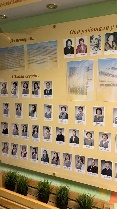 https://nbs2.ru/?page_id=11о персональном составе педагогических работников с указанием уровня образования, квалификации и опыта работыhttps://nbs2.ru/?page_id=11Копия устава образовательной организацииhttps://nbs2.ru/?page_id=3256Копия свидетельства о государственной аккредитацииhttps://nbs2.ru/?page_id=45Копия отчета о результатах самообследованияhttps://nbs2.ru/?page_id=52Копия документа о порядке оказания платных образовательных услугhttps://nbs2.ru/?page_id=2524Копия документа об установлении размера платы, взимаемой с родителей (законных представителей)https://nbs2.ru/?page_id=2524Копии локальных нормативных актов, предусмотренных частью 2 статьи 30 Федерального закона «Об образовании в РФ»https://nbs2.ru/?page_id=23образца договора об оказании платных образовательных услугhttps://nbs2.ru/?page_id=2524об объеме образовательной деятельности, финансовое обеспечение которой осуществляется за счет бюджетных ассигнований федерального бюджета, бюджетов субъектов Российской Федерации, местных бюджетов, по договорам об образовании за счет средств физических и (или) юридических лицhttps://nbs2.ru/?page_id=3997о поступлении финансовых и материальных средств и об их расходовании по итогам финансового годаhttps://nbs2.ru/?page_id=3997о наличии оборудованных учебных кабинетов, объектов для проведения практических занятий, библиотек, объектов спорта, средств обучения и воспитания, об условиях питания и охраны здоровья обучающихся, о доступе к информационным системам и информационно-телекоммуникационным сетям, об электронных образовательных ресурсах, к которым обеспечивается доступ обучающихсяhttps://nbs2.ru/?page_id=78№п/пПараметры оценкиОтметка оОтметка оНаличие и функционирование на официальном сайте организации дистанционных способов обратной связи и взаимодействия с получателями услуг:Наличие и функционирование на официальном сайте организации дистанционных способов обратной связи и взаимодействия с получателями услуг:наличиифункционированиителефонададаэлектронной почтыдадаэлектронных сервисов (форма для подачи электронного обращения (жалобы, предложения), получение консультации по оказываемым услугам и пр.)дадараздела «Часто задаваемые вопросы»дадатехнической возможности выражения получателем услуг мнения о качестве условий оказания услуг организацией (учреждением) (наличие анкеты для опроса граждан или гиперссылки на нее)дада№п/пПараметры оценкиОтметка о выполненииналичие комфортной зоны отдыха (ожидания) даналичие и понятность навигации внутри организации дадоступность питьевой водыданаличие и доступность санитарно-гигиенических помещений (чистота помещений, наличие мыла, воды, туалетной бумаги и пр.)дасанитарное состояние помещений организации да№п/пПараметры оценкиОтметка о выполненииоборудование входных групп пандусами даналичие выделенных стоянок для автотранспортных средств инвалидовданаличие адаптированных лифтов, поручней, расширенных дверных проемовнетналичие сменных кресел-колясокнетналичие специально оборудованных для инвалидов санитарно-гигиенических помещенийда№п/пПараметры оценкиОтметка о выполнениидублирование для инвалидов по слуху и зрению звуковой и зрительной информациинетдублирование надписей, знаков и иной текстовой и графической информации знаками, выполненными рельефно-точечным шрифтом Брайлянетвозможность предоставления инвалидам по слуху (слуху и зрению) услуг сурдопереводчика (тифлосурдопереводчика)нетналичие альтернативной версии официального сайта организации для инвалидов по зрениюдапомощь, оказываемая работниками организации, прошедшими необходимое обучение (инструктирование) по сопровождению инвалидов в помещениях организации и на прилегающей территорииданаличие возможности предоставления услуги в дистанционном режиме или на домуда